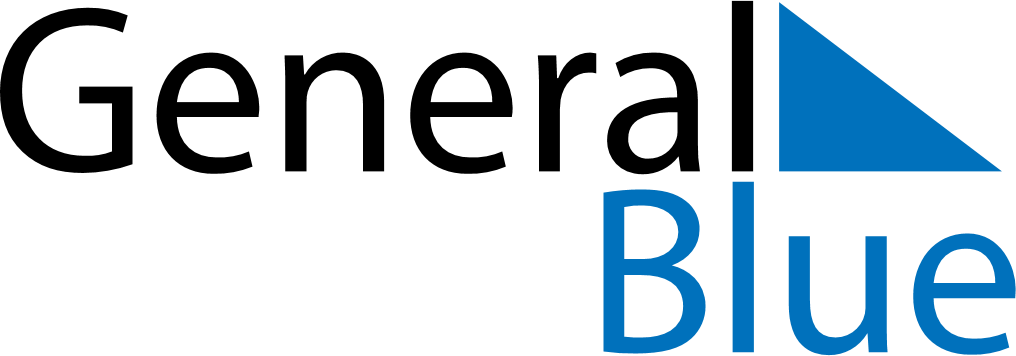 February 2024February 2024February 2024February 2024February 2024February 2024Iracoubo, Guyane, French GuianaIracoubo, Guyane, French GuianaIracoubo, Guyane, French GuianaIracoubo, Guyane, French GuianaIracoubo, Guyane, French GuianaIracoubo, Guyane, French GuianaSunday Monday Tuesday Wednesday Thursday Friday Saturday 1 2 3 Sunrise: 6:49 AM Sunset: 6:42 PM Daylight: 11 hours and 53 minutes. Sunrise: 6:49 AM Sunset: 6:43 PM Daylight: 11 hours and 53 minutes. Sunrise: 6:49 AM Sunset: 6:43 PM Daylight: 11 hours and 53 minutes. 4 5 6 7 8 9 10 Sunrise: 6:49 AM Sunset: 6:43 PM Daylight: 11 hours and 54 minutes. Sunrise: 6:49 AM Sunset: 6:43 PM Daylight: 11 hours and 54 minutes. Sunrise: 6:49 AM Sunset: 6:44 PM Daylight: 11 hours and 54 minutes. Sunrise: 6:49 AM Sunset: 6:44 PM Daylight: 11 hours and 54 minutes. Sunrise: 6:49 AM Sunset: 6:44 PM Daylight: 11 hours and 54 minutes. Sunrise: 6:49 AM Sunset: 6:44 PM Daylight: 11 hours and 55 minutes. Sunrise: 6:49 AM Sunset: 6:44 PM Daylight: 11 hours and 55 minutes. 11 12 13 14 15 16 17 Sunrise: 6:49 AM Sunset: 6:44 PM Daylight: 11 hours and 55 minutes. Sunrise: 6:49 AM Sunset: 6:45 PM Daylight: 11 hours and 55 minutes. Sunrise: 6:48 AM Sunset: 6:45 PM Daylight: 11 hours and 56 minutes. Sunrise: 6:48 AM Sunset: 6:45 PM Daylight: 11 hours and 56 minutes. Sunrise: 6:48 AM Sunset: 6:45 PM Daylight: 11 hours and 56 minutes. Sunrise: 6:48 AM Sunset: 6:45 PM Daylight: 11 hours and 57 minutes. Sunrise: 6:48 AM Sunset: 6:45 PM Daylight: 11 hours and 57 minutes. 18 19 20 21 22 23 24 Sunrise: 6:48 AM Sunset: 6:45 PM Daylight: 11 hours and 57 minutes. Sunrise: 6:47 AM Sunset: 6:45 PM Daylight: 11 hours and 57 minutes. Sunrise: 6:47 AM Sunset: 6:45 PM Daylight: 11 hours and 58 minutes. Sunrise: 6:47 AM Sunset: 6:45 PM Daylight: 11 hours and 58 minutes. Sunrise: 6:47 AM Sunset: 6:45 PM Daylight: 11 hours and 58 minutes. Sunrise: 6:46 AM Sunset: 6:45 PM Daylight: 11 hours and 58 minutes. Sunrise: 6:46 AM Sunset: 6:45 PM Daylight: 11 hours and 59 minutes. 25 26 27 28 29 Sunrise: 6:46 AM Sunset: 6:45 PM Daylight: 11 hours and 59 minutes. Sunrise: 6:45 AM Sunset: 6:45 PM Daylight: 11 hours and 59 minutes. Sunrise: 6:45 AM Sunset: 6:45 PM Daylight: 12 hours and 0 minutes. Sunrise: 6:45 AM Sunset: 6:45 PM Daylight: 12 hours and 0 minutes. Sunrise: 6:44 AM Sunset: 6:45 PM Daylight: 12 hours and 0 minutes. 